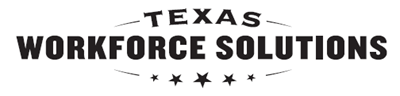 Texas Workforce CommissionVocational Rehabilitation ServicesHearing Aid Fitting & Post-Fitting Report  Texas Workforce CommissionVocational Rehabilitation ServicesHearing Aid Fitting & Post-Fitting Report  Texas Workforce CommissionVocational Rehabilitation ServicesHearing Aid Fitting & Post-Fitting Report  Texas Workforce CommissionVocational Rehabilitation ServicesHearing Aid Fitting & Post-Fitting Report  Texas Workforce CommissionVocational Rehabilitation ServicesHearing Aid Fitting & Post-Fitting Report  Texas Workforce CommissionVocational Rehabilitation ServicesHearing Aid Fitting & Post-Fitting Report  Texas Workforce CommissionVocational Rehabilitation ServicesHearing Aid Fitting & Post-Fitting Report  Texas Workforce CommissionVocational Rehabilitation ServicesHearing Aid Fitting & Post-Fitting Report  Texas Workforce CommissionVocational Rehabilitation ServicesHearing Aid Fitting & Post-Fitting Report  Instructions  Instructions  Instructions  Instructions  Instructions  Instructions  Instructions  Instructions  Instructions  Instructions  To be completed by the audiologist or hearing aid specialist. Please complete the Initial Fitting Acknowledgements and submit to TWC-VR immediately upon customer’s receipt of hearing aids and signature..  For payment, please complete all of the form and attach the audiogram.  To be completed by the audiologist or hearing aid specialist. Please complete the Initial Fitting Acknowledgements and submit to TWC-VR immediately upon customer’s receipt of hearing aids and signature..  For payment, please complete all of the form and attach the audiogram.  To be completed by the audiologist or hearing aid specialist. Please complete the Initial Fitting Acknowledgements and submit to TWC-VR immediately upon customer’s receipt of hearing aids and signature..  For payment, please complete all of the form and attach the audiogram.  To be completed by the audiologist or hearing aid specialist. Please complete the Initial Fitting Acknowledgements and submit to TWC-VR immediately upon customer’s receipt of hearing aids and signature..  For payment, please complete all of the form and attach the audiogram.  To be completed by the audiologist or hearing aid specialist. Please complete the Initial Fitting Acknowledgements and submit to TWC-VR immediately upon customer’s receipt of hearing aids and signature..  For payment, please complete all of the form and attach the audiogram.  To be completed by the audiologist or hearing aid specialist. Please complete the Initial Fitting Acknowledgements and submit to TWC-VR immediately upon customer’s receipt of hearing aids and signature..  For payment, please complete all of the form and attach the audiogram.  To be completed by the audiologist or hearing aid specialist. Please complete the Initial Fitting Acknowledgements and submit to TWC-VR immediately upon customer’s receipt of hearing aids and signature..  For payment, please complete all of the form and attach the audiogram.  To be completed by the audiologist or hearing aid specialist. Please complete the Initial Fitting Acknowledgements and submit to TWC-VR immediately upon customer’s receipt of hearing aids and signature..  For payment, please complete all of the form and attach the audiogram.  To be completed by the audiologist or hearing aid specialist. Please complete the Initial Fitting Acknowledgements and submit to TWC-VR immediately upon customer’s receipt of hearing aids and signature..  For payment, please complete all of the form and attach the audiogram.  To be completed by the audiologist or hearing aid specialist. Please complete the Initial Fitting Acknowledgements and submit to TWC-VR immediately upon customer’s receipt of hearing aids and signature..  For payment, please complete all of the form and attach the audiogram.  Participant/Customer Information  Participant/Customer Information  Participant/Customer Information  Participant/Customer Information  Participant/Customer Information  Participant/Customer Information  Participant/Customer Information  Participant/Customer Information  Participant/Customer Information  Participant/Customer Information  Customer Name:      Customer Name:      Case ID:      Case ID:      Case ID:      Case ID:      Case ID:      Case ID:      Case ID:      Case ID:      Phone:      Phone:      Date of birth:      Date of birth:      Date of birth:      Date of birth:      Date of birth:      Date of birth:      Date of birth:      Date of birth:      Initial Fitting Documentation  Initial Fitting Documentation  Initial Fitting Documentation  Initial Fitting Documentation  Initial Fitting Documentation  Initial Fitting Documentation  Initial Fitting Documentation  Initial Fitting Documentation  Initial Fitting Documentation  Initial Fitting Documentation  Documentation of the initial hearing instrument fitting must be provided to demonstrate the customer’s improved hearing with the new hearing instruments.  Check which evaluation(s) were performed and include a copy with this report.  Documentation of the initial hearing instrument fitting must be provided to demonstrate the customer’s improved hearing with the new hearing instruments.  Check which evaluation(s) were performed and include a copy with this report.  Documentation of the initial hearing instrument fitting must be provided to demonstrate the customer’s improved hearing with the new hearing instruments.  Check which evaluation(s) were performed and include a copy with this report.  Documentation of the initial hearing instrument fitting must be provided to demonstrate the customer’s improved hearing with the new hearing instruments.  Check which evaluation(s) were performed and include a copy with this report.  Documentation of the initial hearing instrument fitting must be provided to demonstrate the customer’s improved hearing with the new hearing instruments.  Check which evaluation(s) were performed and include a copy with this report.  Documentation of the initial hearing instrument fitting must be provided to demonstrate the customer’s improved hearing with the new hearing instruments.  Check which evaluation(s) were performed and include a copy with this report.  Documentation of the initial hearing instrument fitting must be provided to demonstrate the customer’s improved hearing with the new hearing instruments.  Check which evaluation(s) were performed and include a copy with this report.  Documentation of the initial hearing instrument fitting must be provided to demonstrate the customer’s improved hearing with the new hearing instruments.  Check which evaluation(s) were performed and include a copy with this report.  Documentation of the initial hearing instrument fitting must be provided to demonstrate the customer’s improved hearing with the new hearing instruments.  Check which evaluation(s) were performed and include a copy with this report.  Documentation of the initial hearing instrument fitting must be provided to demonstrate the customer’s improved hearing with the new hearing instruments.  Check which evaluation(s) were performed and include a copy with this report.   Real Ear Measurement Functional Audiogram – Unaided/Aided in Sound Field Word Recognition Scores - Unaided/Aided in Sound Field Real Ear Measurement Functional Audiogram – Unaided/Aided in Sound Field Word Recognition Scores - Unaided/Aided in Sound Field Real Ear Measurement Functional Audiogram – Unaided/Aided in Sound Field Word Recognition Scores - Unaided/Aided in Sound Field Real Ear Measurement Functional Audiogram – Unaided/Aided in Sound Field Word Recognition Scores - Unaided/Aided in Sound Field Real Ear Measurement Functional Audiogram – Unaided/Aided in Sound Field Word Recognition Scores - Unaided/Aided in Sound Field Real Ear Measurement Functional Audiogram – Unaided/Aided in Sound Field Word Recognition Scores - Unaided/Aided in Sound Field Real Ear Measurement Functional Audiogram – Unaided/Aided in Sound Field Word Recognition Scores - Unaided/Aided in Sound Field Real Ear Measurement Functional Audiogram – Unaided/Aided in Sound Field Word Recognition Scores - Unaided/Aided in Sound Field Real Ear Measurement Functional Audiogram – Unaided/Aided in Sound Field Word Recognition Scores - Unaided/Aided in Sound Field Real Ear Measurement Functional Audiogram – Unaided/Aided in Sound Field Word Recognition Scores - Unaided/Aided in Sound FieldInitial Fitting Dispenser Acknowledgements  Initial Fitting Dispenser Acknowledgements  Initial Fitting Dispenser Acknowledgements  Initial Fitting Dispenser Acknowledgements  Initial Fitting Dispenser Acknowledgements  Initial Fitting Dispenser Acknowledgements  Initial Fitting Dispenser Acknowledgements  Initial Fitting Dispenser Acknowledgements  Initial Fitting Dispenser Acknowledgements  Initial Fitting Dispenser Acknowledgements  I have reviewed use and care of the hearing devices with the VRS customer.  I acknowledge that I have activated the manual t-coil in the hearing aid (s), or have provided appropriate justification for not including a t-coil.  I have scheduled an appointment with the customer, between 14 – 30 days from date of fitting, 
on:      TRIAL PERIOD expiration date:      I have reviewed use and care of the hearing devices with the VRS customer.  I acknowledge that I have activated the manual t-coil in the hearing aid (s), or have provided appropriate justification for not including a t-coil.  I have scheduled an appointment with the customer, between 14 – 30 days from date of fitting, 
on:      TRIAL PERIOD expiration date:      I have reviewed use and care of the hearing devices with the VRS customer.  I acknowledge that I have activated the manual t-coil in the hearing aid (s), or have provided appropriate justification for not including a t-coil.  I have scheduled an appointment with the customer, between 14 – 30 days from date of fitting, 
on:      TRIAL PERIOD expiration date:      I have reviewed use and care of the hearing devices with the VRS customer.  I acknowledge that I have activated the manual t-coil in the hearing aid (s), or have provided appropriate justification for not including a t-coil.  I have scheduled an appointment with the customer, between 14 – 30 days from date of fitting, 
on:      TRIAL PERIOD expiration date:      I have reviewed use and care of the hearing devices with the VRS customer.  I acknowledge that I have activated the manual t-coil in the hearing aid (s), or have provided appropriate justification for not including a t-coil.  I have scheduled an appointment with the customer, between 14 – 30 days from date of fitting, 
on:      TRIAL PERIOD expiration date:      I have reviewed use and care of the hearing devices with the VRS customer.  I acknowledge that I have activated the manual t-coil in the hearing aid (s), or have provided appropriate justification for not including a t-coil.  I have scheduled an appointment with the customer, between 14 – 30 days from date of fitting, 
on:      TRIAL PERIOD expiration date:      I have reviewed use and care of the hearing devices with the VRS customer.  I acknowledge that I have activated the manual t-coil in the hearing aid (s), or have provided appropriate justification for not including a t-coil.  I have scheduled an appointment with the customer, between 14 – 30 days from date of fitting, 
on:      TRIAL PERIOD expiration date:      I have reviewed use and care of the hearing devices with the VRS customer.  I acknowledge that I have activated the manual t-coil in the hearing aid (s), or have provided appropriate justification for not including a t-coil.  I have scheduled an appointment with the customer, between 14 – 30 days from date of fitting, 
on:      TRIAL PERIOD expiration date:      I have reviewed use and care of the hearing devices with the VRS customer.  I acknowledge that I have activated the manual t-coil in the hearing aid (s), or have provided appropriate justification for not including a t-coil.  I have scheduled an appointment with the customer, between 14 – 30 days from date of fitting, 
on:      TRIAL PERIOD expiration date:      I have reviewed use and care of the hearing devices with the VRS customer.  I acknowledge that I have activated the manual t-coil in the hearing aid (s), or have provided appropriate justification for not including a t-coil.  I have scheduled an appointment with the customer, between 14 – 30 days from date of fitting, 
on:      TRIAL PERIOD expiration date:      Type or print dispenser’s name:Type or print dispenser’s name:Type or print dispenser’s name:Type or print dispenser’s name:Type or print dispenser’s name:Type or print dispenser’s name:Telephone number:(   )       Telephone number:(   )       Telephone number:(   )       Telephone number:(   )       Hearing aid dispenser’s signature:X  Hearing aid dispenser’s signature:X  Hearing aid dispenser’s signature:X  Hearing aid dispenser’s signature:X  Hearing aid dispenser’s signature:X  Hearing aid dispenser’s signature:X  Examination date: Examination date: Examination date: Examination date: Address:Address:Address:Address:Address:Address:Address:Address:Address:Address:City:City:City:City:State:State:State:State:State:ZIP code:Customer Acknowledgment Initial Fitting  Customer Acknowledgment Initial Fitting  Customer Acknowledgment Initial Fitting  Customer Acknowledgment Initial Fitting  Customer Acknowledgment Initial Fitting  Customer Acknowledgment Initial Fitting  Customer Acknowledgment Initial Fitting  Customer Acknowledgment Initial Fitting  Customer Acknowledgment Initial Fitting  Customer Acknowledgment Initial Fitting  I, the TWC-VR customer named below, have read the above and understand and agree that I am satisfied with the hearing aids and  have been adequately instructed on how to best use the aids. I understand the 30 day trial period and am aware when it ends.   I, the TWC-VR customer named below, have read the above and understand and agree that I am satisfied with the hearing aids and  have been adequately instructed on how to best use the aids. I understand the 30 day trial period and am aware when it ends.   I, the TWC-VR customer named below, have read the above and understand and agree that I am satisfied with the hearing aids and  have been adequately instructed on how to best use the aids. I understand the 30 day trial period and am aware when it ends.   I, the TWC-VR customer named below, have read the above and understand and agree that I am satisfied with the hearing aids and  have been adequately instructed on how to best use the aids. I understand the 30 day trial period and am aware when it ends.   I, the TWC-VR customer named below, have read the above and understand and agree that I am satisfied with the hearing aids and  have been adequately instructed on how to best use the aids. I understand the 30 day trial period and am aware when it ends.   I, the TWC-VR customer named below, have read the above and understand and agree that I am satisfied with the hearing aids and  have been adequately instructed on how to best use the aids. I understand the 30 day trial period and am aware when it ends.   I, the TWC-VR customer named below, have read the above and understand and agree that I am satisfied with the hearing aids and  have been adequately instructed on how to best use the aids. I understand the 30 day trial period and am aware when it ends.   I, the TWC-VR customer named below, have read the above and understand and agree that I am satisfied with the hearing aids and  have been adequately instructed on how to best use the aids. I understand the 30 day trial period and am aware when it ends.   I, the TWC-VR customer named below, have read the above and understand and agree that I am satisfied with the hearing aids and  have been adequately instructed on how to best use the aids. I understand the 30 day trial period and am aware when it ends.   I, the TWC-VR customer named below, have read the above and understand and agree that I am satisfied with the hearing aids and  have been adequately instructed on how to best use the aids. I understand the 30 day trial period and am aware when it ends.   Type or print customer’s name:Type or print customer’s name:Type or print customer’s name:Type or print customer’s name:Type or print customer’s name:Type or print customer’s name:Type or print customer’s name:Type or print customer’s name:Type or print customer’s name:Type or print customer’s name:Customer’s signature:X  Customer’s signature:X  Customer’s signature:X  Customer’s signature:X  Customer’s signature:X  Customer’s signature:X  Customer’s signature:X  Date:Date:Date:Post-Fitting  Post-Fitting  Post-Fitting  Post-Fitting  Post-Fitting  Post-Fitting  Post-Fitting  Post-Fitting  Post-Fitting  Post-Fitting  After at least 14 days, but before 30 days from the fitting, the customer should return for a post-fitting with the Dispenser.  After at least 14 days, but before 30 days from the fitting, the customer should return for a post-fitting with the Dispenser.  After at least 14 days, but before 30 days from the fitting, the customer should return for a post-fitting with the Dispenser.  After at least 14 days, but before 30 days from the fitting, the customer should return for a post-fitting with the Dispenser.  After at least 14 days, but before 30 days from the fitting, the customer should return for a post-fitting with the Dispenser.  After at least 14 days, but before 30 days from the fitting, the customer should return for a post-fitting with the Dispenser.  After at least 14 days, but before 30 days from the fitting, the customer should return for a post-fitting with the Dispenser.  After at least 14 days, but before 30 days from the fitting, the customer should return for a post-fitting with the Dispenser.  After at least 14 days, but before 30 days from the fitting, the customer should return for a post-fitting with the Dispenser.  After at least 14 days, but before 30 days from the fitting, the customer should return for a post-fitting with the Dispenser.  If the customer does not return to the hearing aid office within 14 days after fitting, the Dispenser should notify the VR Counselor.  The Counselor will contact the customer before the 30 day trial period, to verify they are still satisfied with their equipment.  If the customer does not return to the hearing aid office within 14 days after fitting, the Dispenser should notify the VR Counselor.  The Counselor will contact the customer before the 30 day trial period, to verify they are still satisfied with their equipment.  If the customer does not return to the hearing aid office within 14 days after fitting, the Dispenser should notify the VR Counselor.  The Counselor will contact the customer before the 30 day trial period, to verify they are still satisfied with their equipment.  If the customer does not return to the hearing aid office within 14 days after fitting, the Dispenser should notify the VR Counselor.  The Counselor will contact the customer before the 30 day trial period, to verify they are still satisfied with their equipment.  If the customer does not return to the hearing aid office within 14 days after fitting, the Dispenser should notify the VR Counselor.  The Counselor will contact the customer before the 30 day trial period, to verify they are still satisfied with their equipment.  If the customer does not return to the hearing aid office within 14 days after fitting, the Dispenser should notify the VR Counselor.  The Counselor will contact the customer before the 30 day trial period, to verify they are still satisfied with their equipment.  If the customer does not return to the hearing aid office within 14 days after fitting, the Dispenser should notify the VR Counselor.  The Counselor will contact the customer before the 30 day trial period, to verify they are still satisfied with their equipment.  If the customer does not return to the hearing aid office within 14 days after fitting, the Dispenser should notify the VR Counselor.  The Counselor will contact the customer before the 30 day trial period, to verify they are still satisfied with their equipment.  If the customer does not return to the hearing aid office within 14 days after fitting, the Dispenser should notify the VR Counselor.  The Counselor will contact the customer before the 30 day trial period, to verify they are still satisfied with their equipment.  If the customer does not return to the hearing aid office within 14 days after fitting, the Dispenser should notify the VR Counselor.  The Counselor will contact the customer before the 30 day trial period, to verify they are still satisfied with their equipment.  NOTE- If the customer does not show up for their follow-up appointment and does not communicate dissatisfaction to their VR Counselor or Dispenser before the trial period ends, it is assumed the Customer is satisfied with the products and product performance in work or training environments.   NOTE- If the customer does not show up for their follow-up appointment and does not communicate dissatisfaction to their VR Counselor or Dispenser before the trial period ends, it is assumed the Customer is satisfied with the products and product performance in work or training environments.   NOTE- If the customer does not show up for their follow-up appointment and does not communicate dissatisfaction to their VR Counselor or Dispenser before the trial period ends, it is assumed the Customer is satisfied with the products and product performance in work or training environments.   NOTE- If the customer does not show up for their follow-up appointment and does not communicate dissatisfaction to their VR Counselor or Dispenser before the trial period ends, it is assumed the Customer is satisfied with the products and product performance in work or training environments.   NOTE- If the customer does not show up for their follow-up appointment and does not communicate dissatisfaction to their VR Counselor or Dispenser before the trial period ends, it is assumed the Customer is satisfied with the products and product performance in work or training environments.   NOTE- If the customer does not show up for their follow-up appointment and does not communicate dissatisfaction to their VR Counselor or Dispenser before the trial period ends, it is assumed the Customer is satisfied with the products and product performance in work or training environments.   NOTE- If the customer does not show up for their follow-up appointment and does not communicate dissatisfaction to their VR Counselor or Dispenser before the trial period ends, it is assumed the Customer is satisfied with the products and product performance in work or training environments.   NOTE- If the customer does not show up for their follow-up appointment and does not communicate dissatisfaction to their VR Counselor or Dispenser before the trial period ends, it is assumed the Customer is satisfied with the products and product performance in work or training environments.   NOTE- If the customer does not show up for their follow-up appointment and does not communicate dissatisfaction to their VR Counselor or Dispenser before the trial period ends, it is assumed the Customer is satisfied with the products and product performance in work or training environments.   NOTE- If the customer does not show up for their follow-up appointment and does not communicate dissatisfaction to their VR Counselor or Dispenser before the trial period ends, it is assumed the Customer is satisfied with the products and product performance in work or training environments.   Type or print dispenser’s name:Type or print dispenser’s name:Type or print dispenser’s name:Type or print dispenser’s name:Type or print dispenser’s name:Telephone number:(   )       Telephone number:(   )       Telephone number:(   )       Telephone number:(   )       Telephone number:(   )       Hearing aid dispenser’s signature:X      Hearing aid dispenser’s signature:X      Hearing aid dispenser’s signature:X      Hearing aid dispenser’s signature:X      Hearing aid dispenser’s signature:X      Examination date: Examination date: Examination date: Examination date: Examination date: Address:Address:Address:Address:Address:Address:Address:Address:Address:Address:City:City:City:State:State:State:State:State:State:ZIP code:Customer Acknowledgment Post-Fitting  Customer Acknowledgment Post-Fitting  Customer Acknowledgment Post-Fitting  Customer Acknowledgment Post-Fitting  Customer Acknowledgment Post-Fitting  Customer Acknowledgment Post-Fitting  Customer Acknowledgment Post-Fitting  Customer Acknowledgment Post-Fitting  Customer Acknowledgment Post-Fitting  Customer Acknowledgment Post-Fitting  I, the TWC-VR customer named below, have worn the hearing devices and accessories in my workplace and/or in my training environment  (for at least 14 days) and am satisfied with the assistance the equipment provides me.   I, the TWC-VR customer named below, have worn the hearing devices and accessories in my workplace and/or in my training environment  (for at least 14 days) and am satisfied with the assistance the equipment provides me.   I, the TWC-VR customer named below, have worn the hearing devices and accessories in my workplace and/or in my training environment  (for at least 14 days) and am satisfied with the assistance the equipment provides me.   I, the TWC-VR customer named below, have worn the hearing devices and accessories in my workplace and/or in my training environment  (for at least 14 days) and am satisfied with the assistance the equipment provides me.   I, the TWC-VR customer named below, have worn the hearing devices and accessories in my workplace and/or in my training environment  (for at least 14 days) and am satisfied with the assistance the equipment provides me.   I, the TWC-VR customer named below, have worn the hearing devices and accessories in my workplace and/or in my training environment  (for at least 14 days) and am satisfied with the assistance the equipment provides me.   I, the TWC-VR customer named below, have worn the hearing devices and accessories in my workplace and/or in my training environment  (for at least 14 days) and am satisfied with the assistance the equipment provides me.   I, the TWC-VR customer named below, have worn the hearing devices and accessories in my workplace and/or in my training environment  (for at least 14 days) and am satisfied with the assistance the equipment provides me.   I, the TWC-VR customer named below, have worn the hearing devices and accessories in my workplace and/or in my training environment  (for at least 14 days) and am satisfied with the assistance the equipment provides me.   I, the TWC-VR customer named below, have worn the hearing devices and accessories in my workplace and/or in my training environment  (for at least 14 days) and am satisfied with the assistance the equipment provides me.   Type or print customer’s name:Type or print customer’s name:Type or print customer’s name:Type or print customer’s name:Type or print customer’s name:Type or print customer’s name:Type or print customer’s name:Type or print customer’s name:Type or print customer’s name:Type or print customer’s name:Customer’s signature:X  Customer’s signature:X  Customer’s signature:X  Customer’s signature:X  Customer’s signature:X  Customer’s signature:X  Customer’s signature:X  Customer’s signature:X  Date:Date: